APSTIPRINU:SIA „Atkritumu Apsaimniekošanas Dienvidlatgales Starppašvaldību Organizācija” CSA iecirkņa ražošanas vadītājsDzintars Kalvāns__________________2023.gada 05.jūnijāSabiedrība ar ierobežotu atbildību “Atkritumu Apsaimniekošanas Dienvidlatgales Starppašvaldību Organizācija”uzaicina potenciālos pretendentus uz līguma piešķiršanas tiesībām:“Sadzīves atkritumu maisu iegāde SIA “AADSO” atkritumu savākšanas pakalpojumu nodrošināšanai”, ID Nr.  AADSO 2023/5 NPasūtītājs: Paredzamā līgumcena: Pasūtītājs nepiemēro Publisko iepirkumu likumā noteiktās iepirkuma procedūras, jo paredzamā līgumcena ir līdz EUR 4500.00 bez PVN;Tehniskā specifikācija: (pielikums Nr.2)Līguma izpildes termiņš: 6 /sešu/ nedēļu no līguma parakstīšanas dienas.Piedāvājuma izvēles kritēriji – piedāvājums ar viszemāko cenu.Prasības attiecībā uz pretendenta atbilstību profesionālās darbības veikšanai Pretendents, tai skaitā personālsabiedrība un visi personālsabiedrības biedri (ja piedāvājumu iesniedz personālsabiedrība) vai visi personu apvienības dalībnieki (ja piedāvājumu iesniedz personu apvienība), kā arī apakšuzņēmēji (ja pretendents Pakalpojuma sniegšanai plāno piesaistīt apakšuzņēmējus), normatīvajos tiesību aktos noteiktajos gadījumos ir reģistrēti komercreģistrā vai līdzvērtīgā reģistrā Latvijā vai ārvalstīs. Nav pasludināts pretendenta maksātnespējas process (izņemot gadījumu, kad maksātnespējas procesā tiek piemērots uz parādnieka maksātspējas atjaunošanu vērsts pasākumu kopums), apturēta pretendenta saimnieciskā darbība vai pretendents tiek likvidēts. Pretendentam Latvijā vai valstī, kurā tas reģistrēts vai kurā atrodas tā pastāvīgā dzīvesvieta, nav nodokļu parādi, tajā skaitā valsts sociālās apdrošināšanas obligāto iemaksu parādi, kas kopsummā kādā no valstīm pārsniedz 150 euro, uz piedāvājuma iesniegšanas termiņa pēdējo dienu vai dienu, kad pieņemts lēmums par iespējamu iepirkuma līguma slēgšanas tiesību piešķiršanu. Attiecībā uz Latvijā reģistrētiem un pastāvīgi dzīvojošiem pretendentiem pasūtītājs ņem vērā informāciju, kas ievietota Ministru kabineta noteiktajā informācijas sistēmā Valsts ieņēmumu dienesta publiskās nodokļu parādnieku datubāzes un Nekustamā īpašuma nodokļa administrēšanas sistēmas pēdējās datu aktualizācijas datumā. pretendents nav ārzonā reģistrēta juridiskā persona vai personu apvienība.Nolikuma 6.2. un 6.3.apakšpunkta nosacījumi attiecas uz pretendentu, pretendenta norādīto personu, uz kuras iespējām pretendents balstās, lai apliecinātu, ka tā kvalifikācija atbilst šajā nolikumā noteiktajām prasībām, kā arī uz personālsabiedrības biedru, ja pretendents ir personālsabiedrība. Nolikuma 6.4.apakšpunkta attiecas uz pretendentu, personu apvienības katru dalībnieku un „Mātes uzņēmumu” ja pretendents ir komersanta filiāle, kura reģistrēta Latvijā.Pretendents var balstīties uz citu personu tehniskajām un profesionālajām iespējām, ja tas ir nepieciešams konkrētā iepirkuma līguma izpildei, neatkarīgi no savstarpējo attiecību tiesiskā rakstura. Šādā gadījumā pretendents pierāda pasūtītājam, ka tā rīcībā būs nepieciešamie resursi, iesniedzot šo personu apliecinājumu vai vienošanos par nepieciešamo resursu nodošanu pretendenta rīcībā. Pretendents, lai apliecinātu profesionālo pieredzi vai pasūtītāja prasībām atbilstoša personāla pieejamību, var balstīties uz citu personu iespējām tikai tad, ja šīs personas sniegs pakalpojumus, kuru izpildei attiecīgās spējas ir nepieciešamas.Ja piedāvājumu iesniedz piegādātāju apvienība, piedāvājumam ir jāpievieno piegādātāju apvienības dalībnieku starpā noslēgta vienošanās, kas saistoša visiem apvienības dalībniekiem un kurā noteikts pilnvarojums vienam no dalībniekam pārstāvēt piegādātāju apvienību un dalībnieku vārdā parakstīt piedāvājuma dokumentus. Vienošanās jāparedz, ka pretendentu apvienība, ja attiecībā uz to tiks pieņemts lēmums slēgt iepirkuma līgumu, pēc savas izvēles izveidojas atbilstoši noteiktam juridiskam statusam vai noslēdz sabiedrības līgumu, vienojoties par apvienības dalībnieku atbildības sadalījumu, ja tas nepieciešams iepirkuma līguma noteikumu sekmīgai izpildei. Ja piedāvājumu iesniedz piegādātāju apvienība, pieredzi pretendents kā piegādātāju apvienība var apliecināt kopumā, proti, jebkurš piegādātāju apvienības dalībnieks.Ja Pretendents līguma izpildē plāno iesaistīt apakšuzņēmējus, Pretendents savā piedāvājumā (saskaņā ar iepirkuma Nolikuma 5. pielikumu) norāda visus tos apakšuzņēmējus, kuru sniedzamo pakalpojumu vērtība ir 10 000 euro vai lielāka, un katram šādam apakšuzņēmējam izpildei nododamo līguma daļu procentos un naudas izteiksmē. Par apakšuzņēmējiem uzskata arī apakšuzņēmēju apakšuzņēmējus. Ir jāiesniedz Apakšuzņēmēja apliecinājums vai vienošanās par sadarbību līguma konkrētās daļas izpildē.Pasūtītājs izslēdz pretendentu no dalības procedūrā, ja konstatē 6.2., 6.3., 6.4., 6.5.punkta neatbilstības Publisko iepirkumu likumā noteiktām prasībām.Prasības attiecībā uz Pretendentu kvalifikācijas (atlases) prasības un iesniedzamie dokumenti kvalifikācijas apliecināšanai:Piedāvājuma vērtēšana un lēmuma pieņemšana Iesniegto piedāvājumu vērtēšana notiek saskaņā ar šajā Nolikumā izvirzītajām prasībām un Publisko iepirkumu likumu. Pretendentu izslēgšanas nosacījumus reglamentē Publisko iepirkumu likuma 9. panta astotā daļa, kas vienlīdz saistoša visiem pretendentiem. Normatīvais akts pieejams https://likumi.lv/doc.php?id=287760.Ja pretendents, kuram piešķirtas iepirkuma līguma slēgšanas tiesības, atsakās slēgt iepirkuma līgumu ar pasūtītāju, iepirkuma komisija ir tiesīga pieņemt lēmumu iepirkuma līguma slēgšanas tiesības piešķirt nākamajam pretendentam, kurš piedāvājis saimnieciski visizdevīgāko piedāvājumu, vai pārtraukt iepirkumu, neizvēloties nevienu piedāvājumu. Ja pieņemts lēmums iepirkuma līguma slēgšanas tiesības piešķirt nākamajam pretendentam, kurš piedāvājis saimnieciski visizdevīgāko piedāvājumu, bet tas atsakās slēgt iepirkuma līgumu, iepirkuma komisija pieņem lēmumu pārtraukt iepirkumu, neizvēloties nevienu piedāvājumu.Pirms lēmuma pieņemšanas par iepirkuma līguma slēgšanas tiesību piešķiršanu nākamajam pretendentam, kurš piedāvājis saimnieciski visizdevīgāko piedāvājumu, iepirkuma komisija izvērtē, vai tas nav uzskatāms par vienu tirgus dalībnieku kopā ar sākotnēji izraudzīto pretendentu, kurš atteicās slēgt iepirkuma līgumu ar pasūtītāju. Ja nepieciešams, iepirkuma komisija ir tiesīga pieprasīt no nākamā pretendenta apliecinājumu un, ja nepieciešams, pierādījumus, ka tas nav uzskatāms par vienu tirgus dalībnieku kopā ar sākotnēji izraudzīto pretendentu. Ja nākamais pretendents ir uzskatāms par vienu tirgus dalībnieku kopā ar sākotnēji izraudzīto pretendentu, iepirkuma komisija pieņem lēmumu pārtraukt iepirkuma procedūru, neizvēloties nevienu piedāvājumu.Ja pirms tam, kad pasūtītājs pieņems lēmumu par iepirkuma līguma slēgšanas tiesību piešķiršanu, konstatēs, ka vismaz divu piedāvājumu novērtējums ir vienāds, komisija izvēlas to pretendentu, kurš savā piedāvājumā ir norādījis zemāku izcenojumu par piegādi.Pasūtītājs 2 (divu) darbdienu laikā pēc lēmuma pieņemšanas ievieto lēmumu SIA „AADSO” mājas lapā www.aadso.lv un skanētu lēmumu nosūta pretendentiem uz e-pastu.Piedāvājumu iesniegšanas kārtībaPiedāvājums iesniedzams līdz 2023.gada 08.jūnijam plkst.10.00 elektroniski uz e-pastu aadso_iepirkumi@inbox.lv elektroniskajam piedāvājumam jābūt parakstītam ar drošu elektronisku parakstu kas satur laika zīmogu. Gadījumā, ja iesniegtais elektroniskais dokuments neatbildīs Elektronisko dokumentu likuma prasībām, tas netiks pieņemts, un tiks noraidīts.Informāciju sagatavoja:“Atkritumu Apsaimniekošanas Dienvidlatgales Starppašvaldību Organizācija”juristsEvita Žuromska1.pielikums PIETEIKUMS PAR PIEDALĪŠANOS APTAUJĀSabiedrībai ar ierobežotu atbildību „Atkritumu Apsaimniekošanas Dienvidlatgales Starppašvaldību Organizācija”                                                                                                  aadso_iepirkumi@inbox.lv PIETEIKUMS PAR PIEDALĪŠANOS APTAUJĀ “Sadzīves atkritumu maisu iegāde SIA “AADSO” atkritumu savākšanas pakalpojumu nodrošināšanai”, ID Nr.  AADSO 2023/5 NPretendents [pretendenta nosaukums], reģ. Nr. [reģistrācijas numurs], [adrese], tā [personas, kas paraksta, pilnvarojums, amats, vārds, uzvārds] personā, ar šā pieteikuma iesniegšanu: Piesakās piedalīties aptaujā; Apņemas ievērot aptaujas prasības; Apņemas (ja Pasūtītājs izvēlējies šo piedāvājumu) slēgt līgumu un izpildīt visus līguma pamatnosacījumus;Apliecina, ka ir iesniedzis tikai patiesu informāciju;* Pretendenta vai tā pilnvarotās personas vārds, uzvārds2.pielikumstehniskā specifikācijaSadzīves atkritumu maisu iegāde SIA “AADSO” atkritumu savākšanas pakalpojumu nodrošināšanai1.Uzdevums: veikt sadzīves atkritumu maisu iegāde SIA “AADSO” atkritumu savākšanas pakalpojumu nodrošināšanai;2. Prasības izgatavojamai un piegādājamajai precei:3. Speciālie noteikumi:3.1. Izpildītājam izgatavoto atkritumu maisu piegāde jānodrošina līdz Pasūtītāja norādītājām administrācijas telpām – 1. Pasažieru ielā 4A, Daugavpilī;3.2. Izpildītājam, nepieciešamības gadījumā, maisu logotipa izstrādes vajadzībām ir jāizgatavo klišejas. Izmaksas, kas rodas klišeju izgatavošanas procesā, jāiekļauj pakalpojuma sniegšanas kopējā izdevumu summā. 3.3. Piegādātājam jānorāda slodzi uz vienu maisu/kg.4.  Izgatavojamo preču piegādes termiņš: sešu nedēļu laikā no līguma parakstīšanas dienas.5. Izgatavojamās preces shematisks paraugattēls: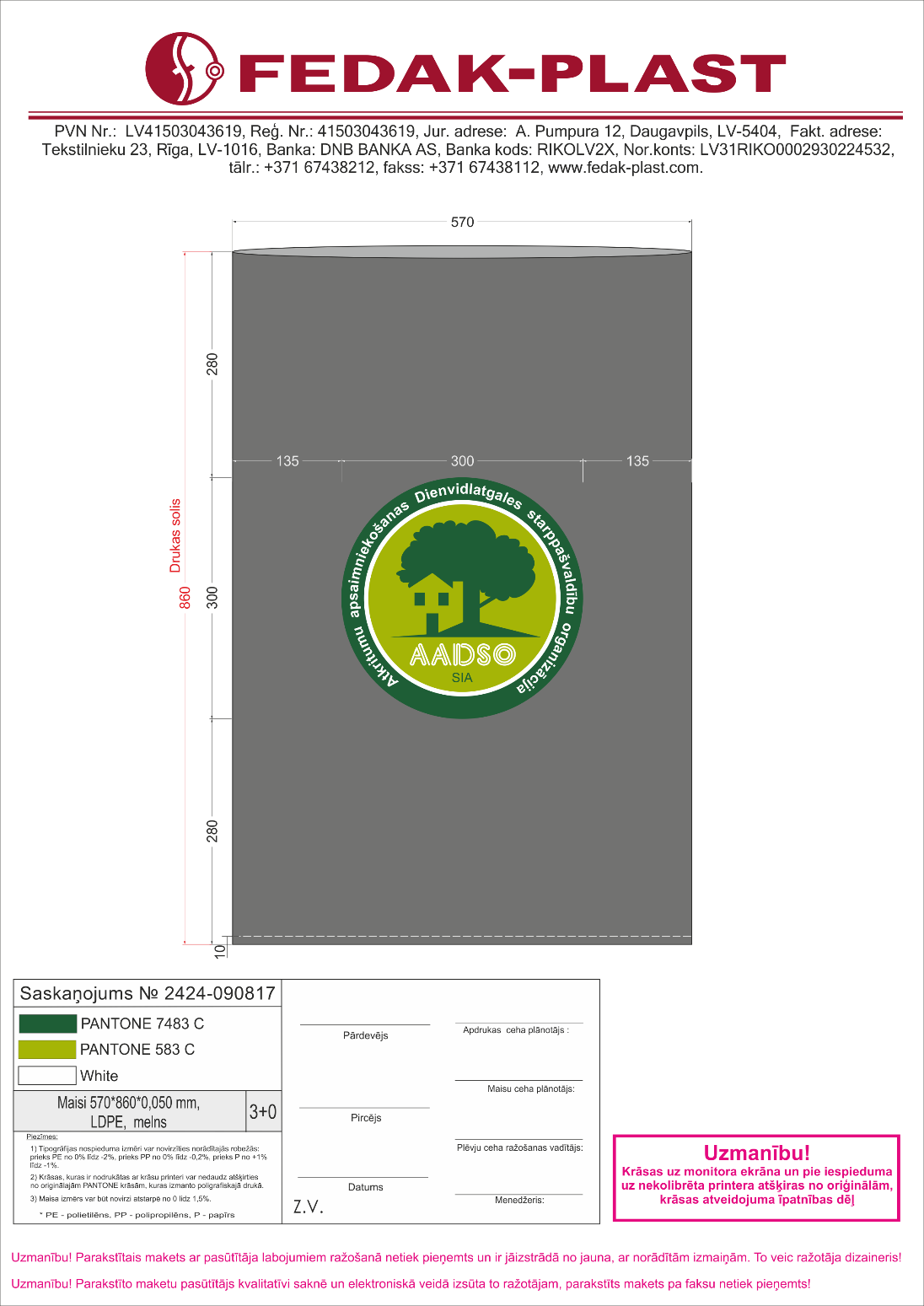 3. pielikums FINANŠU PIEDĀVĀJUMSPiedāvājam veikt darbu, saskaņā ar 2023.gada 05.jūnija uzaicinājuma nolikuma nosacījumiem par piedāvājuma cenu: Mēs apliecinām piedāvājumā sniegto ziņu patiesumu un precizitāti.Ar šo mēs apstiprinām, ka esam iepazinušies ar uzaicinājuma „ Sadzīves atkritumu maisu iegāde SIA “AADSO” atkritumu savākšanas pakalpojumu nodrošināšanai”, ID Nr.  AADSO 2023/5 N”, nolikumu un tam pievienoto dokumentāciju, mēs garantējam sniegto ziņu patiesīgumu un precizitāti. Apņemamies (ja Pasūtītājs izvēlēsies šo piedāvājumu) slēgt iepirkuma līgumu un izpildīt visus līguma nosacījumus.Mēs piekrītam visām uzaicinājumā nolikumā izvirzītajām prasībām. TĀMESadzīves atkritumu maisu iegāde SIA “AADSO” atkritumu savākšanas pakalpojumu nodrošināšanai”, ID Nr.  AADSO 2023/5 N4.pielikums APLIECINĀJUMA VEIDNE                                                                                                  Sabiedrībai ar ierobežotu atbildību „Atkritumu Apsaimniekošanas Dienvidlatgales Starppašvaldību Organizācija”                                                                                                  Ģimnāzijas iela 28-2, Daugavpils,                                                                                                   LV-5401, LatvijaAPLIECINĀJUMSUZAICINĀJUMĀSadzīves atkritumu maisu iegāde SIA “AADSO” atkritumu savākšanas pakalpojumu nodrošināšanai”, ID Nr.  AADSO 2023/5 NAr šo apliecinām, ka attiecībā uz ________________________ nepastāv šādi nosacījumi:pretendenta nosaukumspasludināts tā maksātnespējas process (izņemot gadījumu, kad maksātnespējas procesā tiek piemērota sanācija vai cits līdzīga veida pasākumu kopums, kas vērsts uz parādnieka iespējamā bankrota novēršanu un maksātspējas atjaunošanu), apturēta vai pārtraukta tā saimnieciskā darbība, uzsākta tiesvedība par tā bankrotu vai līdz līguma izpildes paredzamajam beigu termiņam tas būs likvidēts;tam Latvijā un valstī, kurā tas reģistrēts vai atrodas tā pastāvīgā dzīvesvieta (ja tas nav reģistrēts Latvijā vai Latvijā neatrodas tā pastāvīgā dzīvesvieta), ir nodokļu parādi, tajā skaitā valsts sociālās apdrošināšanas iemaksu parādi, kas kopsummā katrā valstī pārsniedz 150 euro.ir pieejams personāls, instrumenti, iekārtas un tehniskais aprīkojums, kas pretendentam būs nepieciešams iepirkuma līguma izpildei atbilstoši visām tehniskās specifikācijās minētajām prasībām.var nodrošināt Pakalpojumu sniegšanu Pasūtītāja norādītajā laikā, kvalitātē un apjomā atbilstoši Tehniskajā specifikācijā izvirzītajām prasībām.Datums______________*Piezīme: pretendentam jāaizpilda tukšās vietas šajā veidnē vai jāizmanto to kā apliecinājuma paraugs.5. pielikums APAKŠUZŅĒMĒJU SARAKSTS(veidne)Pielikumā: katra apakšuzņēmēja apliecinājums (oriģināls) par tā gatavību veikt tam izpildei nododamo līguma daļu visas kopā uz ___________ lp.2023.gada ___.________________________________________________________________________________________(uzņēmuma vadītāja vai tā pilnvarotās personas (pievienot pilnvaras oriģinālu vai apliecinātu kopiju) paraksts, tā atšifrējums)APAKŠUZŅĒMĒJA / PERSONAS, UZ KURAS IESPĒJĀM PRETENDENTS BALSTĀS, APLIECINĀJUMSIepirkuma procedūras “<Iepirkuma procedūras nosaukums>” “<Iepirkuma procedūras identifikācijas numurs>” ietvarosAr šo <Apakšuzņēmēja / Personas, uz kuras iespējām Pretendents balstās, nosaukums vai vārds un uzvārds (ja apakšuzņēmējs / Persona, uz kuras iespējām Pretendents balstās, ir fiziska persona), reģistrācijas numurs vai personas kods (ja apakšuzņēmējs / Persona, uz kuras iespējām Pretendents balstās ir fiziska persona) un adrese>:apliecina, ka ir informēts par to, ka <Pretendenta nosaukums, reģistrācijas numurs un adrese> (turpmāk – Pretendents) iesniegs piedāvājumu <Pasūtītāja nosaukums, reģistrācijas numurs un adrese> (turpmāk – Pasūtītājs) organizētās iepirkuma procedūras „<Iepirkuma procedūras nosaukums>” (id.Nr.<iepirkuma identifikācijas numurs>) ietvaros; gadījumā, ja ar Pretendentu tiks noslēgts iepirkuma , apņemas:[veikt šādu preču piegādi:<preču skaits un nosaukums atbilstoši Apakšuzņēmējiem nododamo Preču piegādes daļu sarakstā norādītajam>][sniegt tādus ar preču piegādi saistītos pakalpojumus kā:[uzstādīšana,] [tehniskā pārbaude,] [lietošanas apmācība] [un <…>][,][kā arī veikt preču garantijas un pēcpārdošanas apkalpošanai][un nodot Pretendentam šādus resursus:<īss Pretendentam nododamo resursu (speciālistu un/vai tehniskā aprīkojuma) apraksts>].Kā arī apliecina to, ka tas vai personas, kurām ir pārstāvības tiesības, un personas, kurām ir  pieņemšanas vai uzraudzības tiesības attiecībā uz to, ar tādu tiesas spriedumu vai prokurora priekšrakstu par sodu, kurš stājies spēkā un kļuvis neapstrīdams, un no kura spēkā stāšanās dienas līdz piedāvājuma iesniegšanas dienai nav pagājuši trīs gadi, nav atzītas par vainīgām koruptīva rakstura noziedzīgos nodarījumos, krāpnieciskās darbībās finanšu jomā, noziedzīgi iegūtu līdzekļu legalizācijā vai līdzdalībā noziedzīgā organizācijā.6.pielikums TEHNISKĀ PIEDĀVĀJUMA VEIDNETEHNISKAIS PIEDĀVĀJUMSIepirkuma procedūras “<Iepirkuma procedūras nosaukums>” “<Iepirkuma procedūras identifikācijas numurs>” ietvaros<Vispārīgs preču apraksts>.Preču detalizēts apraksts[Papildu aprīkojumsPrecei Nr.<Preces numurs un nosaukums> [<papildus aprīkojuma apraksts>] [un]/[vai] <izejvielu apraksts> tās normālai ekspluatācijai <gadu skaits> gadus.]  [Atbilstība standartiem[Prece Nr.<Preces numurs un nosaukums>]/[Piegādātās preces] atbildīs šādiem standartiem: <kvalitātes, ekoloģiskie, drošības vai citi standarti>.]Laika grafiksPreces tiks piegādātas un ar preču piegādi saistītie pakalpojumi tiks sniegti šādos termiņos:Pasūtītāja nosaukumsSabiedrība ar ierobežotu atbildību “Atkritumu Apsaimniekošanas Dienvidlatgales Starppašvaldību Organizācija” (turpmāk – SIA „AADSO”).Adrese“Cinīši”, Demenes pagasts, Augšdaugavas novads, LV-5442Reģ. Nr41503029988KontaktpersonaDzintars KalvānsTālruņa Nr.27069309Tālr.juridiskos jaut.65476324, Evita Žuromskae-pasta adreseaadso_iepirkumi@inbox.lvDarba laiks8.00 – 12.00 un 13.00 – 17.00Nr.p.k.Atbilstība profesionālās darbības veikšanaiIesniedzamie dokumenti
 kvalifikācijas apliecināšanai1.Pretendents piesakās dalībai iepirkumā, iesniedzot pieteikumu un informāciju par sevi.Pretendenta pieteikums dalībai iepirkumā atbilstoši Pieteikuma dalībai iepirkumā veidnei (nolikuma 1.pielikums).Ja piedāvājumu iesniedz personu grupa, pieteikums dalībai iepirkumā jāparaksta visām personām, kas ietilpst personu grupā. Ja piedāvājumu iesniedz piegādātāju apvienība, tad tiek iesniegta visu apvienības dalībnieku parakstīta vienošanās.2.Pretendents ir reģistrēts atbilstoši reģistrācijas vai pastāvīgās dzīvesvietas valsts normatīvo aktu prasībām. Prasība attiecas arī uz personālsabiedrību un visiem personālsabiedrības biedriem (ja piedāvājumu iesniedz personālsabiedrība) vai visiem piegādātāju apvienības dalībniekiem (ja piedāvājumu iesniedz piegādātāju apvienība), kā arī apakšuzņēmējiem (ja pretendents plāno piesaistīt apakšuzņēmējus). Latvijas Republikā reģistrēta vai pastāvīgi dzīvojoša pretendenta reģistrācijas faktu komisija pārbaudīs Latvijas Republikas Uzņēmumu reģistrā www.ur.gov.lv .Ārvalstī reģistrētam vai pastāvīgi dzīvojošam pretendentam reģistrācija ir jāapliecina atbilstoši attiecīgās valsts nosacījumiem (piemēram norādot publiski pieejamu reģistru, kur pasūtītājs varētu pārliecināties par pretendenta reģistrācijas faktu) kā arī jāiesniedz: •	kompetentas attiecīgās valsts institūcijas izsniegts dokuments, kas apliecina, ka pretendents ir reģistrēts, licencēts vai sertificēts atbilstoši reģistrācijas vai pastāvīgās dzīvesvietas valsts normatīvo aktu prasībām (ja iespējams);•	kompetentas attiecīgās valsts institūcijas izsniegta izziņa par pretendenta amatpersonām (valdes, padomes sastāvs);•	 pretendenta apliecinājums, ka izziņā par pretendenta amatpersonām ietvertā informācija joprojām ir aktuāla.Ja piedāvājumu iesniedz personu grupa Pieteikumam pievieno dokumentu, kas apliecina pārstāvja tiesības parakstīt pieteikumu pretendenta (personu grupā ietilpstošās personas) vārdā3.ApliecinājumsApliecinājums (sk.4.pielikumu), ka Pretendentam ir pieejams personāls, instrumenti, iekārtas un tehniskais aprīkojums, kas pretendentam būs nepieciešams iepirkuma līguma izpildei atbilstoši visām tehniskās specifikācijās minētajām prasībām.4.ApliecinājumsApliecinājums (sk.4.pielikumu), ka Pretendents var nodrošināt Pakalpojumu sniegšanu Pasūtītāja norādītajā laikā, kvalitātē un apjomā atbilstoši Tehniskajā specifikācijā izvirzītajām prasībām.5.Finanšu piedāvājuma prasībasFinanšu piedāvājumu sagatavo saskaņā ar Tehniskajās specifikācijās (Pielikums Nr.2) noteiktajām prasībām un iesniedz atbilstoši  pievienotajai finanšu piedāvājuma formai (Pielikums Nr. 3). Papildus iesniedz arī izmaksu tāmi saskaņā ar pievienoto paraugu.6.Tehniskais piedāvājuma prasībasTehniskais piedāvājumu sagatavo saskaņā ar Tehniskajās specifikācijās (Pielikums Nr.2) noteiktajām prasībām un iesniedz atbilstoši  pievienotajai finanšu piedāvājuma formai (Pielikums Nr. 6). PretendentsReģistrācijas Nr. Adrese:KontaktpersonaKontaktpersonas tālr./fakss, e-pastsBankas nosaukums, filiāleBankas kodsNorēķinu kontsVārds, uzvārds*AmatsParakstsDatumsZīmogsIzgatavojamās, piegādājamās preces veids un tehniskais raksturojumsMērvienībaDaudzums1. Atkritumu maisi LDPE (melni 570 mm x 850 mm x 50 mkr.)  ar logo SIA “AADSO” tūkst. gab.262. Atkritumu maisi LDPE (pelēki 570 mm x 850 mm x 50 mkr.)  ar logo SIA “AADSO”tūkst. gab.63. Piegādekompl.1Kam:SIA „AADSO”, aadso_iepirkumi@inbox.lv Pretendents vai piegādātāju apvienība:Adrese:Kontaktpersona, tās tālrunis, fakss un e-pasts:Datums:Pretendents vai piegādātāju apvienība Bankas rekvizīti:Cena EUR bez PVN (cipariem un vārdiem)Pretendenta pārstāvis:                 (amats, paraksts, vārds, uzvārds, zīmogs)Nr.p.k.Darbu nosaukumsMērvienībaDaudzumsVienības cena, EURKopā (EUR)Kopā:Kopā:Kopā:Kopā:Kopā:PVN 21%:PVN 21%:PVN 21%:PVN 21%:PVN 21%:Pavisam kopā:Pavisam kopā:Pavisam kopā:Pavisam kopā:Pavisam kopā:Pretendenta pārstāvis:                 (amats, paraksts, vārds, uzvārds, zīmogs)ParakstsNr.p.k.Apakšuzņēmējs (nosaukums, reģistrācijas numurs, adrese, pārstāvēttiesīga persona un saziņas līdzekļi, MVU statuss)Veicamā Darba daļa (10% vai lielāka)Veicamā Darba daļa (10% vai lielāka)Veicamā Darba daļa (10% vai lielāka)Nr.p.k.Apakšuzņēmējs (nosaukums, reģistrācijas numurs, adrese, pārstāvēttiesīga persona un saziņas līdzekļi, MVU statuss)Darba nosaukums no tehniskās specifikācijasApjoms(euro)% no piedāvātās līguma summas1.2.n   n+1Kopā:Kopā:Kopā:<Paraksttiesīgās personas amata nosaukums, vārds un uzvārds><Paraksttiesīgās personas paraksts>Nr.p.k.NosaukumsTehniskie/funkcionālie parametriDaudzums1.<Preces nosaukums><Parametri, kas raksturo preces spējas veikt noteiktas funkcijas ><skaits un vienības nosaukums><…><Preces nosaukums><Parametri, kas raksturo preces spējas veikt noteiktas funkcijas ><skaits un vienības nosaukums>Preces numursAr Preču piegādi saistītie pakalpojumiPreču piegādes un ar preču piegādi saistīto pakalpojumu sniegšanas termiņš<…><…><…>Pretendenta pārstāvis:                 (amats, paraksts, vārds, uzvārds, zīmogs)